МІНІСТЕРСТВО ОСВІТИ І НАУКИ УКРАЇНИ 
НАЦІОНАЛЬНИЙ УНІВЕРСИТЕТ “ЛЬВІВСЬКА ПОЛІТЕХНІКА”                                                              «ЗАТВЕРДЖУЮ»                                                                    Ректор                                                                     Національного університету                                                                     “Львівська політехніка”                                                                    ________________Ю. Я. Бобало                                                                     “____”______________2022 р.освітньо-наукова програмА«інформаційні системи та технології»Розглянуто та затверджено            на засіданні Вченої ради                Національного університету         “Львівська політехніка”                  від «          »                  2022 р. Протокол  №____Львів 2022ЛИСТ ПОГОДЖЕННЯосвітньо-наукової програми ПЕРЕДМОВАРозроблено відповідно до Стандарту вищої освіти України другого (магістерського) рівня, галузь знань — 12 Інформаційні технології, спеціальність — 126 Інформаційні системи та технології, затвердженого та введеного в дію наказом Міністерства освіти і науки України від 30.12.2021 р. №1497.Розроблено робочою групою науково-методичної комісії спеціальності 126 «Інформаційні системи та технології» Національного університету “Львівська політехніка” у складі:Гарант освітньої програми  ______________  	      В.А.Висоцька      . 			                                      (підпис)                                             (прізвище, ініціали)Проєкт освітньо-наукової програми обговорений та схвалений на засіданні Вченої ради навчально-наукового Інституту комп’ютерних наук та інформаційних технологій Протокол №                  від «           » ___         ____ 2022 р.Голова Вченої ради ІКНІ  ______________  	     М.О.Медиковський 			                                   (підпис)                                                            (прізвище, ініціали)Затверджено та надано чинностіНаказом ректора Національного університету “Львівська політехніка” від  «_____» _____________   2022 р.     № ___________Ця освітньо-наукова програма не може бути повністю або частково відтворена, тиражована та розповсюджена без дозволу Національного університету «Львівська політехніка».1. Профіль програми магістра зі спеціальності 126 «Інформаційні системи та технології»2. Розподіл змістуосвітньо-наукової програми магістра зі спеціальності126 «Інформаційні системи та технології» за групами компонентів та циклами підготовки 3. Перелік компонент освітньо-наукової програми4. Форми атестації здобувачів вищої освіти5. Взаємозв’язок між програмними компетентностями та компонентами освітньої програми магістразі спеціальності 126 «Інформаційні системи та технології»Умовні позначення: ОКі – обов’язкова дисципліна, Ві – вибіркова дисципліна, і – номер дисципліни у переліку компонент освітньої складової, ІНТ – інтегральна компетентність, ЗК01÷ЗК05 – загальна компетентність, СК01÷СК10 – фахова (спеціальна) компетентність, ФКСj – спеціалізовано–професійні фахові компетентності, j – номер компетентності у переліку спеціалізовано–професійних фахових компетентностей освітньої складової.6. Забезпечення програмних результатів навчання відповідними компонентами освітньої програми магістразі спеціальності 126«Інформаційні системи та технології» Умовні позначення: ОКі – обов’язкова дисципліна; Ві – вибіркова дисципліна, і – номер дисципліни у переліку компонент освітньої складової, РНm – програмні результати, ПРНm – програмні результати спеціалізації; m – номер у переліку.7. Структурно-логічна схема освітньо-наукової програми магістра зі спеціальності 126 «Інформаційні системи та технології» для лінії «Розподілені інформаційні системи та технології»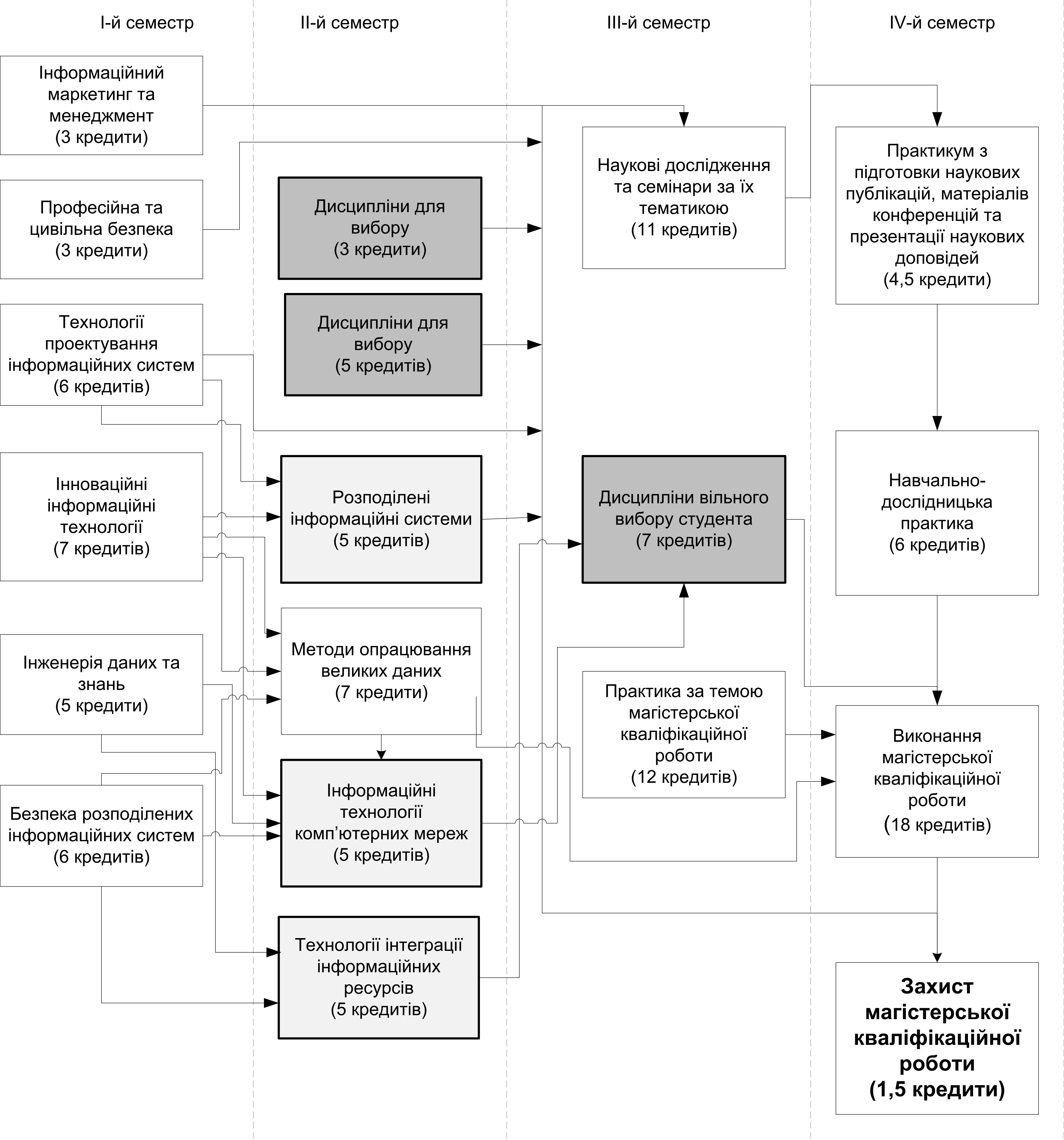 8. Структурно-логічна схема освітньо-наукової програми магістра зі спеціальності 126 «Інформаційні системи та технології» для лінії «Управління ІТ проєктами»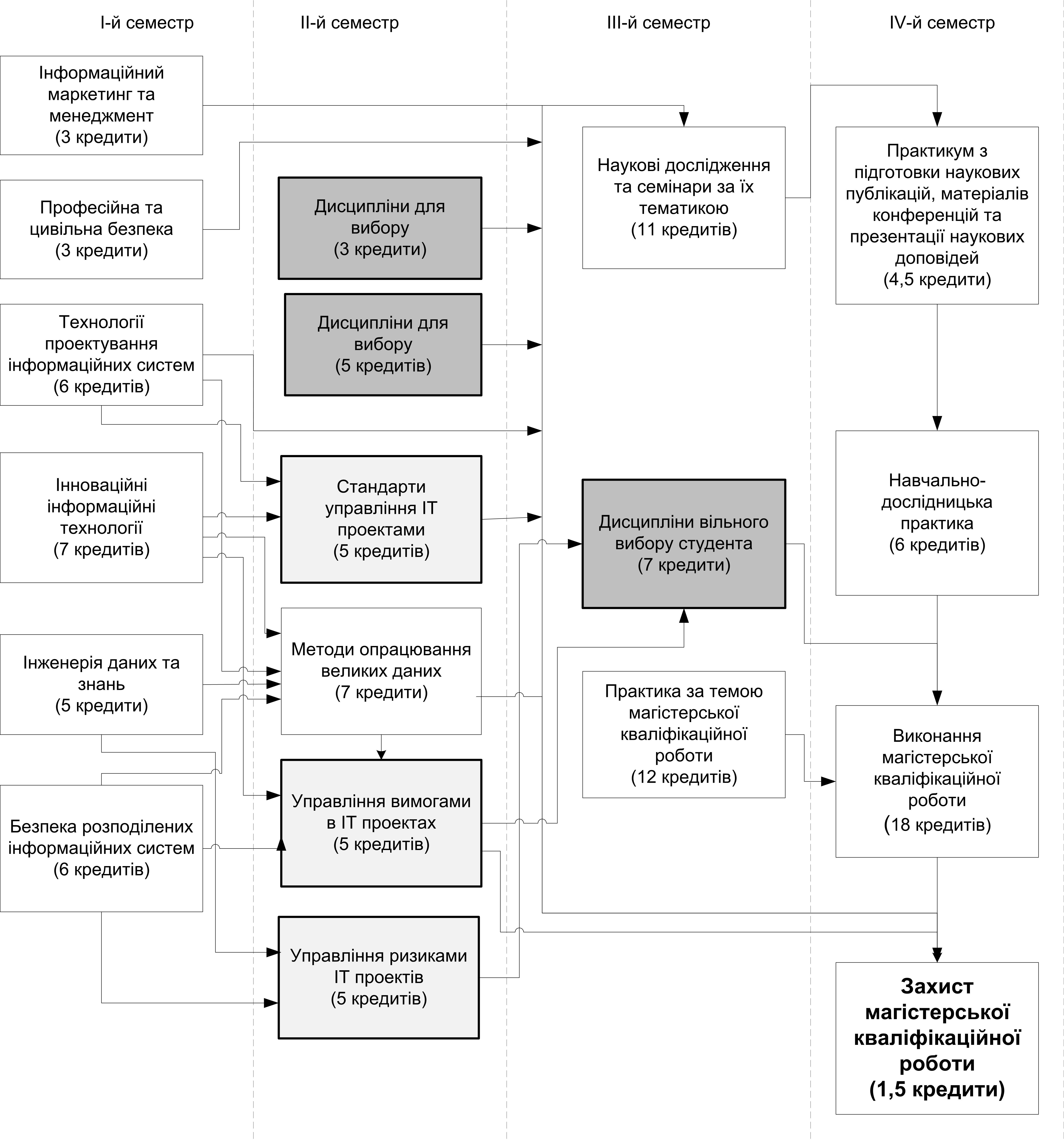 10. Наукова складова освітньо-наукової програмиНаукова складова освітньо-наукової програми є невід’ємною частиною навчального плану і передбачає вивчення спецкурсу з наукових досліджень спеціальності «Інформаційні системи та технології» та курсу «Наукові дослідження та семінари за науковою тематикою», а також проходження практик: за темою магістерської кваліфікаційної роботи, практикуму з підготовки наукових публікацій, матеріалів конференцій та презентацій наукових доповідей, а також навчально-дослідницької практики. Наукова складова освітньо-наукової програми передбачає проведення магістром власного наукового дослідження під керівництвом одного або двох наукових керівників та оформлення його результатів у вигляді наукових текстів (планів, анотацій, рефератів, тез, конспектів, доповідей, статей та звітів). Наукові дослідження та семінари за їх тематикою та навчально-дослідницька практика є складовими наукової компоненти навчального плану підготовки магістра за спеціальністю 126 «Інформаційні системи та технології», результати якого становлять оригінальний внесок у суму знань за спеціальністю 126 «Інформаційні системи та технології» та оприлюднені у відповідних публікаціях. Наукова складова освітньо-наукової програми є невід’ємною частиною навчального плану і передбачає вивчення спецкурсу з наукових досліджень спеціальності «Інформаційні системи та технології» та курсу «Наукові дослідження та семінари за науковою тематикою», а також проходження практик: за темою магістерської кваліфікаційної роботи, практикуму з підготовки наукових публікацій, матеріалів конференцій та презентацій наукових доповідей, а також навчально-дослідницької практики. Невід’ємною частиною наукової складової освітньо-наукової програми магістра є підготовка та публікація наукових статей, виступи на наукових конференціях, наукових фахових семінарах, круглих столах, симпозіумах. Тематики наукових досліджень за спеціальністю 126
«Інформаційні системи та технології»:Компоненти інформаційної технології управління персоналом ІТ-компанією Паралельно – вертикально технологія сортування даних Покращення управлінських рішень з використанням експертних оцінок та алгоритмом нечіткого сортування Компоненти інформаційної технології для аналізу та операцій на валютному ринку Мобільна компонента інформаційної технології управління сімейним бюджетом Автоматизована електронна бібліотека з алгоритмом наближеного пошуку Моделювання та дослідження безпровідних сенсорних мереж Дослідження та реалізація нейроелементів і нейромереж на графічному процесорі з використанням технології CUDA. Технологія інтелектуального пошуку компаній на основі геопозиціонування та інших показників. Мобільні компоненти інформаційної технології управління паркінгом Інформаційні технології створення комп’ютерної гри Нейромережеві технології пошуку даних автосервісів Розробка інформаційної системи автоматизованого складання розкладу Методи та програмні засоби для семантичного аналізу текстів українською мовою Інформаційні технології як підстава розроблення інтерфейсу діалогу в тренажерних системах Компоненти інформаційної технології для забезпечених культурних заходів Інформаційна технологія визначення пріоритетності виконання інвестиційних енергозберігаючих проєктів Компоненти інформаційної технології опрацювання відеопотоку Інформаційна технологія багаторівневого управління енергоефективністю технологічних процесів Компоненти інформаційної технології опрацювання великих обсягів даних з використанням лямбда-архітектури Особливості застосування інтелектуального підходу до оцінювання достатності інформації при розробці вимог до програмного продукту Інтелектуальна компонента на основі штучних нейронних мереж для вирішення задач класифікації Компоненти інформаційної технології пошуку туристичних турів Методи та засоби аналізу та адаптації гіперпосилань для сортування корисного контенту з електронної пошти Апаратна частина інформаційної технології управління інтелектуальним будинком Управління енергодинамічними режимами роботи вітрової електростанції за наявності акумулюючих елементів Дослідження ефективності засобів експорту та імпорту в базах даних Інформаційна технологія захисту відеоданих на основі нейронних мереж Інформаційна технологія створення високодоступної сервіс-орієнтованої архітектури з використанням платформи управління Linux-контейнерами Docker Інформаційна технологія створення відмовостійкої системи асинхронного обміну і зберігання повідомлень з використанням Apache ActiveMQ Інформаційна технологія оплати проїзду в громадському транспорті міста Львова Клієнтська частина інформаційної технології управління інтелектуальним будинком Дослідження та розроблення сховищ даних багаторівневих систем управління енергоефективністю Інформаційна технологія відслідковування параметрів та захист автомобіля Методи та засоби визначення місцезнаходження сенсорів в мережах моніторингу навколишнього середовища Серверна частина інформаційної технології управління інтелектуальним будинком Методи та засоби прогнозування основних характеристик надійності ієрархічних розгалужених систем Інформаційна технологія розгортання безпровідних сенсорних мереж для моніторингу навколишнього середовища Моделювання та дослідження телекомунікаційних мереж РІВЕНЬ ВИЩОЇ ОСВІТИдругий (магістерський) рівень СТУПІНЬ ВИЩОЇ ОСВІТИМагістрГАЛУЗЬ ЗНАНЬ12 Інформаційні технологіїСПЕЦІАЛЬНІСТЬ126 Інформаційні системи та технологіїРівень вищої освітиДругий (магістерський) рівеньГалузь знань12 Інформаційні технологіїСпеціальність126 Інформаційні системи та технологіїКваліфікаціяМагістр з інформаційних систем та технологійРОЗРОБЛЕНО І СХВАЛЕНОПОГОДЖЕНОНауково-методичною комісією спеціальності 126 Інформаційнісистеми та технологіїПротокол № _____ від «_____» ___________ 2022 р.Голова НМК спеціальності _______________ В.В. ПасічникПроректор з науково-педагогічної роботи Національного університету «Львівська політехніка»______________О.Р. Давидчак«____»______________2022 р.РЕКОМЕНДОВАНОНачальник Навчально-методичного відділу університету ________________В.М Свірідов«____»______________2022 р.Науково-методичною радою університетуПротокол № _____ від «_        _» __              __   2022р.Голова НМР університету _______________ А.Г. ЗагороднійДиректор Навчально-наукового інституту комп’ютерних наук та інформаційних технологій______________	 М.О.Медиковський «____»______________2022 р.Висоцька Вікторія Анатоліївна– гарант, к.т.н., доцент, доцент кафедри інформаційних систем та мережБуров Євген Вікторович– д.т.н., професор, професор кафедри інформаційних систем та мережДемків Любомир Ігорович– д.т.н., професор, професор кафедри інформаційних систем та мережКунанець Наталія Едуардівна–д.н.с.к, професор, професор кафедри інформаційних систем та мережВасилюк Андрій Степанович– к.т.н., доцент, доцент кафедри інформаційних систем та мережКісь Ярослав Петрович– к.т.н., доцент, доцент кафедри інформаційних систем та мережЩербак Сергій Сергійович– к.т.н., доцент, керівник лабораторії з розвитку ресурсів EPAM SYSTEMSРишковець Юрій Володимирович– к.т.н., старший розробник консолідованих інформаційних ресурсів ІТ компанії СофтСервМакар Ольга– здобувач вищої освіти, магістр спеціальності «Інформаційні системи та технології»1 – Загальна інформація1 – Загальна інформаціяПовна назва закладу вищої освіти та структурного підрозділуНаціональний університет «Львівська політехніка»Рівень вищої освітиДругий (магістерський) рівеньСтупінь вищої освітиМагістрГалузь знань 12 Інформаційні технологіїСпеціальність126 Інформаційні системи та технологіїНазва освітньої програмиІнформаційні системи та технологіїInformation Systems and TechnologiesФорми здобуття освітиДенна, заочна, дистанційна, дуальнаОсвітня кваліфікаціяМагістр з інформаційних систем та технологій Кваліфікація в дипломіСтупінь вищої освіти − МагістрСпеціальність – 126 Інформаційні системи та технологіїОсвітня програма – Інформаційні системи та технологіїОпис предметної областіОб’єкт(и) вивчення та/або діяльності (феномени, явища або проблеми, які вивчаються): інформаційні технології, принципи, методи та засоби створення і супроводу  інформаційних систем.Цілі навчання (очікуване застосування набутих компетентностей): формування та розвиток комплексу знань, умінь та навичок для розв’язання задач дослідницького та інноваційного характеру у сфері інформаційних систем та технологій (ІСТ).Теоретичний зміст предметної області. Поняття,  принципи та концепції створення і функціонування організаційно-технічних систем і технологій обробки інформації за допомогою технічних і програмних засобів.Методи, методики та технології: здобувач має оволодіти методами, методиками, технологіями інформаційного, математичного та комп’ютерного моделювання, системного аналізу, інформаційної безпеки, проектної, організаційної та управлінської діяльності.Інструменти та обладнання: комп’ютерна техніка, технічні засоби, програмно-технічні комплекси, мережне обладнання тощо.Академічні права випускниківЗдобуття освіти за третім (освітньо-науковим) рівнем вищої освіти.Набуття додаткових кваліфікацій в системі освіти дорослих.Вимоги до рівня освіти осіб, які можуть розпочати навчання за освітніми програмами відповідної спеціальності, та їх результатів навчанняДля здобуття освітнього рівня магістра можуть вступати особи, що здобули освітній рівень бакалавра. Програма фахових вступних випробувань для осіб, що здобули попередній рівень вищої освіти за іншими спеціальностями, повинна передбачати перевірку набуття особою компетентностей та результатів навчання, що визначені стандартом вищої освіти зі спеціальності 126 Інформаційні системи та технології для першого (бакалаврського) рівня вищої освіти. Обсяг кредитів ЄКТС, необхідних для здобуття другого (магістерського) ступеня вищої освітиОбсяг освітньо-наукової програми магістра на основі ступеня бакалавра становить 120 кредитів ЄКТС.Мінімум 35% обсягу освітньої програми має бути спрямовано на забезпечення загальних та спеціальних (фахових) компетентностей за спеціальністю, визначених Стандартом вищої освіти.Заклад вищої освіти має право визнати та перезарахувати кредити ЄКТС, отримані за попередньою освітньою програмою підготовки магістра (спеціаліста) за іншою спеціальністю. Максимальний обсяг кредитів ЄКТС, що може бути перезарахований, становить 25% від загального обсягу освітньої програми.Наявність акредитаціїАкредитовано НАЗЯВО. Сертифікат №243, рішення №8(25).1.55 від 14.05.2020 р. Цикл/рівеньНРК України – 7 рівень, FQ-EHEA – другий цикл, QF-LLL – 7 рівеньМова(и) викладанняУкраїнська моваОсновні поняття та їх визначенняУ програмі використано основні поняття та їх визначення відповідно до Закону України «Про вищу освіту»2 – Мета освітньої програми2 – Мета освітньої програмиЗабезпечити студентам здобуття поглиблених теоретичних та практичних знань, умінь та розуміння з інформаційних систем та технологій (ІСТ), що сприяють соціальній стійкості й мобільності випускника на ринку праці, а також дасть їм можливість ефективно виконувати завдання інноваційного характеру відповідного рівня професійної діяльності, яка орієнтована на дослідження й розв’язання складних задач проєктування, розгортання, інтегрування та тестування, впровадження і експлуатацію ІСТ у різних галузях людської діяльності, національної економіки та виробництва.3 - Характеристика освітньої програми3 - Характеристика освітньої програмиОрієнтація освітньої програмиПрограма ґрунтується на загальновідомих наукових результатах із врахуванням сьогоднішнього стану інформаційних технологій; акцент на готовність працювати й набувати навички знань з інформаційних систем та технологій, математичного та комп’ютерного моделювання процесів і систем різної природи, моделей і методів прийняття рішень за умов невизначеності при створенні інформаційних систем різноманітного призначення, задач проєктування, розгортання та оптимізації систем баз даних та знань. Основний фокус освітньої програми та спеціалізаціїАкцент на спеціальній освіті та професійній підготовці в області інформаційних систем і технологій та формування випускників як соціальних особистостей, здатних вирішувати певні проблеми і задачі соціальної діяльності.Ключові слова: інформаційні системи, інформаційні технології, інформаційні системи в управлінні.Особливості та відмінностіЗагалом є 2 лінії: Лінія 1. Розподілені інформаційні системи та технологіїПоглиблене вивчення і знання архітектури розподілених систем баз даних та знань, розроблення окремих програмних модулів таких систем та вивчення методів їх функціонування, використання інформаційних технологій для опрацювання інформаційних ресурсів таких систем з метою підтримки прийняття ефективних рішень у різних предметних областях.Лінія 2. Управління ІТ проєктамиПрограма розвиває перспективні напрями управління проєктами і програмами в галузі інформаційних технологій, глибокі знання з комп’ютерного моделювання процесів розроблення сучасних програмних комплексів.4 – Придатність випускників освітньої програми до працевлаштування та подальшого навчання4 – Придатність випускників освітньої програми до працевлаштування та подальшого навчанняПридатність до працевлаштуванняРобочі місця у сфері інформаційних технологій, комунікації та управління проєктами з інформаційних систем: IT-компанії, державні установи, науково-виробничі підприємства, аналітичні центри, консалтингові компанії, вищі навчальні заклади. Подальше навчанняУсі програми доктора філософії галузі знань „Інформаційні технології”. 5 – Викладання та оцінювання5 – Викладання та оцінюванняВикладання та навчанняЛекції, практичні заняття, виконання курсових робіт, дослідницькі лабораторні роботи, практика, самостійна робота на основі підручників, навчальних посібників та конспектів лекцій, консультації зі викладачами, дистанційне навчання, підготовка магістерської роботи.ОцінюванняПисьмові та усні екзамени, лабораторні звіти, реферати, презентації, захист магістерської роботи.6 – Програмні компетентності6 – Програмні компетентностіІнтегральна компетентність(ІНТ)Здатність розв’язувати задачі дослідницького та інноваційного характеру у сфері інформаційних систем та технологій.Загальні компетентностіЗК01. Здатність до абстрактного мислення, аналізу та синтезу.ЗК02. Здатність спілкуватися іноземною мовою.ЗК03. Здатність спілкуватися з представниками інших професійних груп різного рівня (з експертами з інших галузей знань/видів економічної діяльності).ЗК04. Здатність розробляти проекти та управляти ними.ЗК05. Здатність оцінювати та забезпечувати якість виконуваних робіт у сфері ІСТ.Фахові компетентностіСК01. Здатність розробляти та застосувати ІСТ, необхідні для розв’язання стратегічних і поточних задач.СК02. Здатність формулювати вимоги до етапів життєвого циклу сервіс-орієнтованих інформаційних систем.СК03. Здатність проектувати інформаційні системи з урахуванням особливостей їх призначення, неповної / недостатньої інформації та суперечливих вимог.СК04. Здатність розробляти математичні, інформаційні та комп’ютерні моделі об’єктів і процесів інформатизації.СК05. Здатність використовувати сучасні технології аналізу даних для оптимізації процесів в інформаційних системах.СК06. Здатність управляти інформаційними ризиками на основі концепції інформаційної безпеки.СК07. Розробляти і реалізовувати інноваційні проекти у сфері ІСТ.СК08. Здатність проводити наукову та науково-педагогічну діяльність у сфері ІСТ.Спеціальні компетентності визначені ЗВО СК09. Здатність розробляти та використовувати елементи віртуальної та доповненої реальності, інтернету речей, а також хмарних сервісів при створенні та використанні розподілених ІСТ в організаціях та на підприємствах. СК10. Здатність проєктувати корпоративні інформаційні системи з урахуванням особливостей бізнес-архітектури, архітектури інформації, прикладних систем, технологічної архітектури для об’єднання і синхронізації функціональних і бізнес-потреб організації з можливостями інформаційних технологій в умовах підвищення їх складності, неповної / недостатньої інформації та суперечливих вимог.Фахові компетентності професійного спрямування (ФКС)Лінія 1. Розподілені інформаційні системи та технології1.1. Здатність ефективно здійснювати параметризацію компонентів середовища розподілених інформаційних систем, формувати вимоги відповідності таких систем технічному завданню. 1.2. Здатність ефективно вибирати належні напрями та відповідні методи і технології для розв’язування задач інтеграції інформаційних ресурсів розподілених інформаційних систем.1.3. Здатність ефективно здійснювати вибір інформаційної технології комп’ютерних мереж середовища розподілених інформаційних систем. Лінія 2. Управління ІТ проєктами2.1. Здатність ефективно здійснювати планування, виконання проєктних дій та прийняття проєктних рішень на основі нормативно-методичних положень, стандартів і норм певної прикладної області для управління ІТ проєктом, формувати вимоги відповідності інформаційної системи технічному завданню.2.2. Здатність ефективно вибирати належні напрями та відповідні методи для розв’язування задач з управління вимогами в ІТ проєктах.2.3. Здатність моделювати та управляти ризиками в області управління проєктами з розроблення інформаційних систем та технологій.7 – Програмні результати навчання7 – Програмні результати навчанняРН01. Відшуковувати необхідну інформацію в науковій і технічній літературі, базах даних, інших джерелах, аналізувати та оцінювати цю інформацію.РН02. Вільно спілкуватись державною та іноземною мовами в науковій, виробничій та соціально-суспільній сферах діяльності. РН03 Приймати ефективні рішення з проблем розвитку інформаційної інфраструктури, створення і застосування ІСТ.РН04. Управляти процесами розробки, впровадження та експлуатації у сфері ІСТ, які є складними, непередбачуваними і потребують нових стратегічних та командних підходів.РН05. Визначати вимоги до ІСТ на основі аналізу бізнес-процесів та аналізу потреб зацікавлених сторін, розробляти технічні завдання.РН06. Обґрунтовувати вибір технічних та програмних рішень з урахуванням їх взаємодії та потенційного впливу на вирішення організаційних проблем, організовувати їх впровадження та використання.РН07. Здійснювати обґрунтований вибір проектних рішень та проектувати сервіс-орієнтовану інформаційну архітектуру підприємства (установи, організації тощо).РН08. Розробляти моделі інформаційних процесів та систем різного класу, використовувати методи моделювання, формалізації, алгоритмізації та реалізації моделей з використанням сучасних комп’ютерних засобів.РН09. Розробляти і використовувати сховища даних, здійснювати аналіз даних для підтримки прийняття рішень.РН10. Забезпечувати якісний кіберзахист ІСТ, планувати, організовувати, впроваджувати та контролювати функціонування систем захисту інформації.РН11. Розв’язувати задачі цифрової трансформації у нових або невідомих середовищах на основі спеціалізованих концептуальних знань, що включають сучасні наукові здобутки у сфері інформаційних технологій, досліджень та інтеграції знань з різних галузей.РН12. Планувати та виконувати наукові дослідження у сфері ІСТ, формулювати і перевіряти гіпотези, обирати методи, обґрунтовувати висновки, презентувати результати.РН13. Розробляти і викладати спеціальні дисципліни з інформаційних систем та технологій у закладах вищої освіти.Програмні результати навчання визначені ЗВОРН14. Проєктувати, організовувати впровадження, використання та підтримку розподілених та інтелектуальних інформаційних систем різного роду на основі аналізу організаційних потреб та можливостей.РН15. Розробляти та впроваджувати елементи віртуальної та доповненої реальності, інтернету речей, а також хмарних сервісів в діяльність підприємств та організацій.РН16. Планувати та реалізовувати проєкти у сфері імплементації ІСТ на основі принципів, методів та інструментів управління проєктами, у тому числі на основі гнучких методів управління проєктами.РН17. Вдосконалювати, конструювати, проектувати ІСТ, у тому числі з елементами наукової новизни та інноваційності.РН01. Відшуковувати необхідну інформацію в науковій і технічній літературі, базах даних, інших джерелах, аналізувати та оцінювати цю інформацію.РН02. Вільно спілкуватись державною та іноземною мовами в науковій, виробничій та соціально-суспільній сферах діяльності. РН03 Приймати ефективні рішення з проблем розвитку інформаційної інфраструктури, створення і застосування ІСТ.РН04. Управляти процесами розробки, впровадження та експлуатації у сфері ІСТ, які є складними, непередбачуваними і потребують нових стратегічних та командних підходів.РН05. Визначати вимоги до ІСТ на основі аналізу бізнес-процесів та аналізу потреб зацікавлених сторін, розробляти технічні завдання.РН06. Обґрунтовувати вибір технічних та програмних рішень з урахуванням їх взаємодії та потенційного впливу на вирішення організаційних проблем, організовувати їх впровадження та використання.РН07. Здійснювати обґрунтований вибір проектних рішень та проектувати сервіс-орієнтовану інформаційну архітектуру підприємства (установи, організації тощо).РН08. Розробляти моделі інформаційних процесів та систем різного класу, використовувати методи моделювання, формалізації, алгоритмізації та реалізації моделей з використанням сучасних комп’ютерних засобів.РН09. Розробляти і використовувати сховища даних, здійснювати аналіз даних для підтримки прийняття рішень.РН10. Забезпечувати якісний кіберзахист ІСТ, планувати, організовувати, впроваджувати та контролювати функціонування систем захисту інформації.РН11. Розв’язувати задачі цифрової трансформації у нових або невідомих середовищах на основі спеціалізованих концептуальних знань, що включають сучасні наукові здобутки у сфері інформаційних технологій, досліджень та інтеграції знань з різних галузей.РН12. Планувати та виконувати наукові дослідження у сфері ІСТ, формулювати і перевіряти гіпотези, обирати методи, обґрунтовувати висновки, презентувати результати.РН13. Розробляти і викладати спеціальні дисципліни з інформаційних систем та технологій у закладах вищої освіти.Програмні результати навчання визначені ЗВОРН14. Проєктувати, організовувати впровадження, використання та підтримку розподілених та інтелектуальних інформаційних систем різного роду на основі аналізу організаційних потреб та можливостей.РН15. Розробляти та впроваджувати елементи віртуальної та доповненої реальності, інтернету речей, а також хмарних сервісів в діяльність підприємств та організацій.РН16. Планувати та реалізовувати проєкти у сфері імплементації ІСТ на основі принципів, методів та інструментів управління проєктами, у тому числі на основі гнучких методів управління проєктами.РН17. Вдосконалювати, конструювати, проектувати ІСТ, у тому числі з елементами наукової новизни та інноваційності.Лінія 1. Розподілені інформаційні системи та технологіїПРН 1.1. Здатність проводити аналіз об'єктів впровадження інформаційних технологій, моделювати процеси в розподілених інформаційних системах і мережах, впроваджувати проєкти систем зі врахуванням особливостей їхнього використання в прикладних областях.ПРН 1.2. Здатність застосовувати та реалізовувати технології  інтеграції інформаційних ресурсів в умовах проєктування розподілених інформаційних систем за допомогою відповідного програмного забезпечення.ПРН 1.3. Здатність будувати моделі інформаційних потоків, проєктувати інформаційні технології комп’ютерних мереж, використовуючи стандарти розроблення інформаційних систем.Лінія 2. Управління ІТ проєктамиПРН 2.1. Здатність застосовувати міжнародні стандарти управління проєктами в процесі розроблення ІТ проєктів і програм.ПРН 2.2. Здатність володіти навичками в області управління вимогами та процесами виконання ІТ проєкту, проведення стратегічного аналізу, управління якістю та вартістю в ІТ проєктах.ПРН 2.3. Здатність управління ІТ проєктами будь-якого масштабу в умовах високої невизначеності, що викликається запитами на зміни і ризиками, з урахуванням впливу організаційного оточення проєкту; розроблення нових інструментів і методів управління ІТ проєктами.Лінія 1. Розподілені інформаційні системи та технологіїПРН 1.1. Здатність проводити аналіз об'єктів впровадження інформаційних технологій, моделювати процеси в розподілених інформаційних системах і мережах, впроваджувати проєкти систем зі врахуванням особливостей їхнього використання в прикладних областях.ПРН 1.2. Здатність застосовувати та реалізовувати технології  інтеграції інформаційних ресурсів в умовах проєктування розподілених інформаційних систем за допомогою відповідного програмного забезпечення.ПРН 1.3. Здатність будувати моделі інформаційних потоків, проєктувати інформаційні технології комп’ютерних мереж, використовуючи стандарти розроблення інформаційних систем.Лінія 2. Управління ІТ проєктамиПРН 2.1. Здатність застосовувати міжнародні стандарти управління проєктами в процесі розроблення ІТ проєктів і програм.ПРН 2.2. Здатність володіти навичками в області управління вимогами та процесами виконання ІТ проєкту, проведення стратегічного аналізу, управління якістю та вартістю в ІТ проєктах.ПРН 2.3. Здатність управління ІТ проєктами будь-якого масштабу в умовах високої невизначеності, що викликається запитами на зміни і ризиками, з урахуванням впливу організаційного оточення проєкту; розроблення нових інструментів і методів управління ІТ проєктами.8 – Ресурсне забезпечення реалізації програми8 – Ресурсне забезпечення реалізації програмиОсновні характеристики кадрового забезпечення90% науково-педагогічних працівників задіяних до викладання професійно-орієнтованих дисциплін зі спеціальності 126 «Інформаційні системи та технології» мають наукові ступені та вчені звання, з досвідом практичної роботи за фахом 80%.Основні характеристики матеріально-технічного забезпеченняВикористання сучасних комп’ютерних, мережевих засобів та програмного забезпечення.Основні характеристики інформаційно-методичного забезпеченняВикористання віртуального навчального середовища Національного університету «Львівська політехніка» та авторських розробок науково-педагогічних працівників; підручників та навчальних посібників з грифом Вченої ради НУ «Львівська політехніка».9 – Академічна мобільність9 – Академічна мобільністьНаціональна кредитна мобільністьНа основі двосторонніх договорів між Національним університетом «Львівська політехніка» та  технічними університетами України.Міжнародна кредитна мобільністьНа основі двосторонніх договорів між Національним університетом «Львівська політехніка» та вищими навчальними закладами зарубіжних країн-партнерів.Навчання іноземних здобувачів вищої освітиМожливе, після вивчення курсу української мови.№ п/пЦикл підготовкиОбсяг навчального навантаження здобувача вищої освіти 
(кредитів / %)Обсяг навчального навантаження здобувача вищої освіти 
(кредитів / %)Обсяг навчального навантаження здобувача вищої освіти 
(кредитів / %)№ п/пЦикл підготовкиОбов’язкові компоненти освітньо-наукової програмиВибіркові компоненти освітньо- наукової програмиВсього за весь термін навчання 123451.Цикл загальної підготовки3/2,53/2,56/52.Цикл професійної підготовки34/28,3 27/22,561/50,83.Дослідницька підготовка (наукова компонента)53/44,2 53/44,2 Всього за весь термін навчанняВсього за весь термін навчання90/7530/25120/100 КодНазва компонента ОПОбсяг компонента в кредитах ЄКТСФорма підсумкового контролю1235Обов’язкові компоненти спеціальностіОбов’язкові компоненти спеціальностіОбов’язкові компоненти спеціальностіОбов’язкові компоненти спеціальностіІ. Цикл загальної підготовкиІ. Цикл загальної підготовкиІ. Цикл загальної підготовкиІ. Цикл загальної підготовкиОК1Інформаційний маркетинг та менеджмент3диф. залікВсього за цикл:3ІІ. Цикл професійної підготовкиІІ. Цикл професійної підготовкиІІ. Цикл професійної підготовкиІІ. Цикл професійної підготовкиОК2Професійна та цивільна безпека3диф. залікОК3Технології проектування інформаційних систем6екзаменОК4Інноваційні інформаційні технології (разом зі КР)7екзаменОК5Інженерія даних та знань5екзаменОК6Методи опрацювання великих даних (разом зі КР) 7екзаменОК7Безпека розподілених інформаційних систем 6екзаменВсього за цикл:Всього за цикл:34Дослідницька підготовка (наукова компонента)Дослідницька підготовка (наукова компонента)Дослідницька підготовка (наукова компонента)Дослідницька підготовка (наукова компонента)ОК8Наукові дослідження та семінари 11диф. залікОК9Практика за темою магістерської кваліфікаційної роботи12диф. залікОК10Практикум з підготовки наукових публікацій, матеріалів конференцій та презентацій наукових доповідей4,5диф. залікОК11Навчально-дослідницька практика6диф. залікОК12Виконання магістерської кваліфікаційної роботи18ОК13Захист магістерської кваліфікаційної роботи1,5Всього за цикл:Всього за цикл:53Разом за обов’язковими компонентами:Разом за обов’язковими компонентами:90Вибіркові компоненти освітньо-наукової програмиВибіркові компоненти освітньо-наукової програмиВибіркові компоненти освітньо-наукової програмиВибіркові компоненти освітньо-наукової програмиІ. Цикл загальної підготовкиІ. Цикл загальної підготовкиІ. Цикл загальної підготовкиІ. Цикл загальної підготовкиВсього за цикл:Всього за цикл:3Вибіркові компонентиВибіркові компонентиВибіркові компонентиВибіркові компонентиІІ. Цикл професійної підготовкиІІ. Цикл професійної підготовкиІІ. Цикл професійної підготовкиІІ. Цикл професійної підготовкиКомпоненти вибіркового блоку 1 “Розподілені інформаційні системи та технології”Компоненти вибіркового блоку 1 “Розподілені інформаційні системи та технології”Компоненти вибіркового блоку 1 “Розподілені інформаційні системи та технології”Компоненти вибіркового блоку 1 “Розподілені інформаційні системи та технології”В11Розподілені інформаційні системи5екзаменВ12Технології інтеграції інформаційних ресурсів5екзаменВ13Інформаційні технології комп’ютерних мереж5екзаменВсього за цикл:Всього за цикл:15Компоненти вибіркового блоку 2 “Управління ІТ проєктами”Компоненти вибіркового блоку 2 “Управління ІТ проєктами”Компоненти вибіркового блоку 2 “Управління ІТ проєктами”Компоненти вибіркового блоку 2 “Управління ІТ проєктами”В21Стандарти управління ІТ проєктами5екзаменВ22Управління вимогами в ІТ проєктах 5екзаменВ23Управління ризиками ІТ проєктів5екзаменВсього за цикл:Всього за цикл:15Вибіркові компоненти інших освітньо-наукових програмиВибіркові компоненти інших освітньо-наукових програмиВибіркові компоненти інших освітньо-наукових програмиВибіркові компоненти інших освітньо-наукових програмиВсього за цикл:Всього за цикл:12Разом за вибірковими компонентамиРазом за вибірковими компонентами30Разом за освітньо-наукову програму:Разом за освітньо-наукову програму:120Форми атестації здобувачів вищої освітиАтестація здійснюється у формі публічного захисту кваліфікаційної роботи.Вимоги до кваліфікаційної роботи (за наявності)Кваліфікаційна робота передбачає самостійне розв’язання комплексної задачі у сфері ІСТ, що супроводжується проведенням досліджень та/або застосуванням інноваційних підходів.Кваліфікаційна робота не повинна містити академічного плагіату, фабрикації та фальсифікації. Кваліфікаційна робота має бути оприлюднена на офіційному сайті або у репозитарії Національного університету «Львівська політехніка». КОПЗагальні компетентностіЗагальні компетентностіЗагальні компетентностіЗагальні компетентностіЗагальні компетентностіЗагальні компетентностіСпеціальні (фахові, предметні) компетентностіСпеціальні (фахові, предметні) компетентностіСпеціальні (фахові, предметні) компетентностіСпеціальні (фахові, предметні) компетентностіСпеціальні (фахові, предметні) компетентностіСпеціальні (фахові, предметні) компетентностіСпеціальні (фахові, предметні) компетентностіСпеціальні (фахові, предметні) компетентностіСпеціальні (фахові, предметні) компетентностіСпеціальні (фахові, предметні) компетентностіСпеціалізовано – професійні фахові компетентностіСпеціалізовано – професійні фахові компетентностіСпеціалізовано – професійні фахові компетентностіСпеціалізовано – професійні фахові компетентностіСпеціалізовано – професійні фахові компетентностіСпеціалізовано – професійні фахові компетентностіКОПІНТЗК01ЗК02ЗК03ЗК04ЗК05СК01СК02СК03СК04СК05СК06СК07СК08СК09СК010ФКС1.1ФКС1.2ФКС1.3ФКС2.1ФКС2.2ФКС2.3123456789101112131415161718192021ОК1••••ОК2••••••ОК3••••••ОК4•••••••••••ОК5•••••••••ОК6••••••ОК7••••••ОК8•••ОК9••••••ОК10•••••ОК11••••••ОК12•••••••ОК13•••••В11•В12•В13•В21•В22•В23•Результати навчанняОбов’язкові компоненти спеціальностіОбов’язкові компоненти спеціальностіОбов’язкові компоненти спеціальностіОбов’язкові компоненти спеціальностіОбов’язкові компоненти спеціальностіОбов’язкові компоненти спеціальностіОбов’язкові компоненти спеціальностіОбов’язкові компоненти спеціальностіОбов’язкові компоненти спеціальностіОбов’язкові компоненти спеціальностіОбов’язкові компоненти спеціальностіОбов’язкові компоненти спеціальностіОбов’язкові компоненти спеціальностіОбов’язкові компоненти спеціальностіКомпоненти вибіркового блокуКомпоненти вибіркового блокуКомпоненти вибіркового блокуКомпоненти вибіркового блокуКомпоненти вибіркового блокуКомпоненти вибіркового блокуРезультати навчанняОК1ОК2ОК3ОК4ОК5ОК6ОК7ОК8ОК9ОК10ОК11ОК12ОК13В11В11В12В13В21В22В23В2312345678910111213141515161719202121РН01••••••РН02•••••••РН03•••••РН04•РН05••••РН06••РН07••••РН08•••РН09•••РН10••••РН11••••РН12••РН13••••РН14•••РН15•РН16•РН17••ПРН1.1••ПРН1.2•ПРН1.3•ПРН2.1•ПРН2.2•ПРН2.3••